Vacant Property RegistrationApplicants Must Re-Apply AnnuallyWithin ten (10) business days of filing foreclosure action on vacant real property located within the City of Dayton that is vacant at the time of filing, the Creditor shall submit a vacant property registration form.  You are not required to submit a form if the property is not vacant on the date of the filing of the foreclosure.  However, you must file this form within ten (10) days of it becoming vacant if it becomes vacant during the foreclosure process.  Additionally, no later than sixty (60) days after real property becomes vacant, the owner of thereal property shall submit a vacant property registration form.  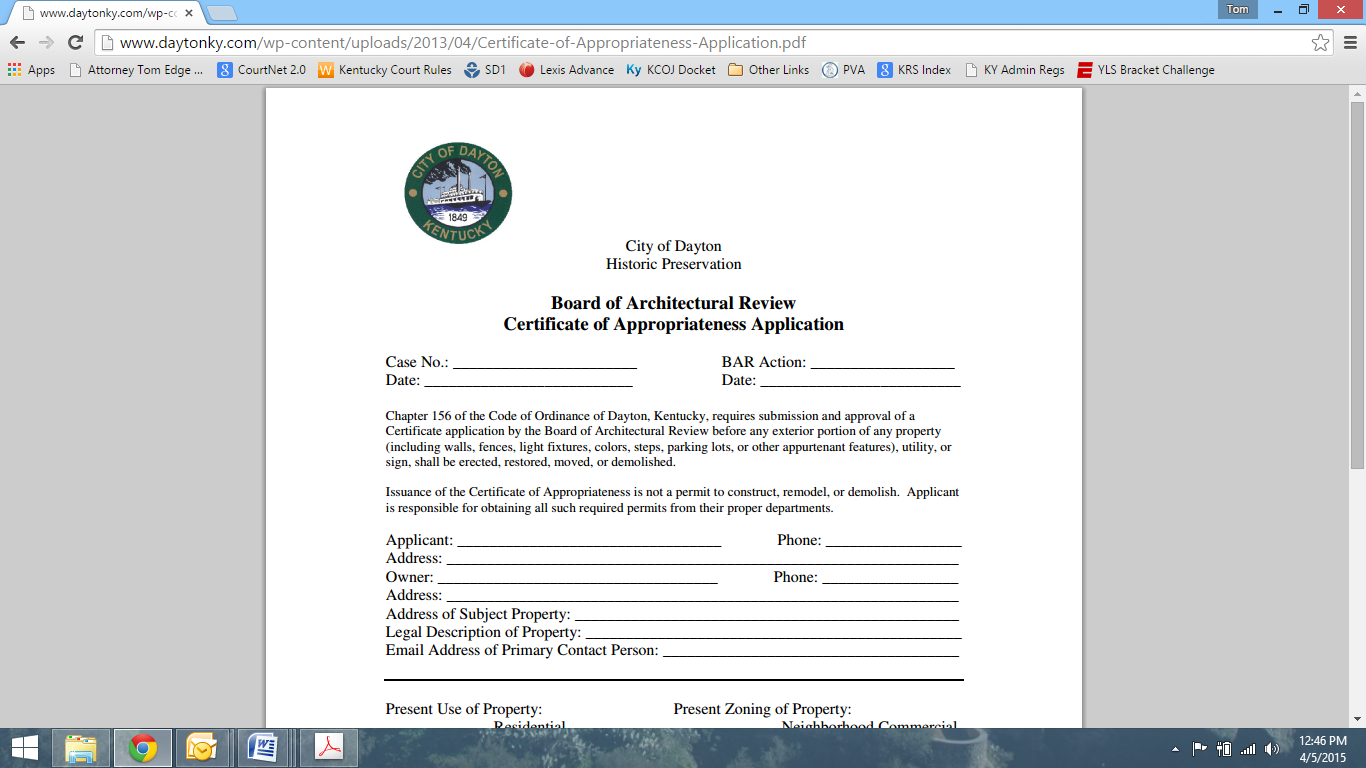 City of Dayton, Kentucky514 Sixth Avenue, Dayton, Kentucky 41074Phone (859) 491-1740   Fax: (859) 491-3538Website: www.DaytonKY.comI. APPLICANT INFORMATIONI. APPLICANT INFORMATIONName of Applicant (Owner or Creditor): Name of Applicant (Owner or Creditor): Local Contact Person Name & Title located within Kentucky:Local Contact Person Name & Title located within Kentucky:Business or Home Address (Not a Post Office Box):Business or Home Address (Not a Post Office Box):Phone Number:Phone Number:Fax Number:Email Address:II. PROPERTY INFORMATIONII. PROPERTY INFORMATIONProperty Address:Property Address:Name of Owner:Name of Owner:Registration Type (Check Appropriate Box):   [    ] Initial Registration              [    ] Renewal RegistrationRegistration Type (Check Appropriate Box):   [    ] Initial Registration              [    ] Renewal RegistrationIII. FEE SCHEDULEIII. FEE SCHEDULECreditor or owner shall pay any required fees and maintain accurate registration information until the property is transferred to a bona fide owner-occupant or an unaffiliated third party, the property is reoccupied or the property is sold at judicial sale.The fees for the various requirements are as follows:1. Initial Registration Fee: $500.002. Annual Registration Fee: $500.00Creditor or owner shall pay any required fees and maintain accurate registration information until the property is transferred to a bona fide owner-occupant or an unaffiliated third party, the property is reoccupied or the property is sold at judicial sale.The fees for the various requirements are as follows:1. Initial Registration Fee: $500.002. Annual Registration Fee: $500.00IV. ACKNOWLEDGEMENT & SIGNATURE:IV. ACKNOWLEDGEMENT & SIGNATURE:The Applicant (Creditor or Owner or Agent thereof) of this property and undersigned does hereby certify that the information and statements given on the registration are to the best of his or her knowledge, true and correct.Signature of Applicant: __________________________________                 Date: ____________________________The Applicant (Creditor or Owner or Agent thereof) of this property and undersigned does hereby certify that the information and statements given on the registration are to the best of his or her knowledge, true and correct.Signature of Applicant: __________________________________                 Date: ____________________________